Муниципальное бюджетное дошкольное образовательное учреждение «Варьеганский детский сад комбинированного вида «Олененок» Конспект  культурно-досуговой деятельностидля детей среднего  дошкольного возраста«ДЕНЬ РОЖДЕНИЯ ЛЯГУШАТ»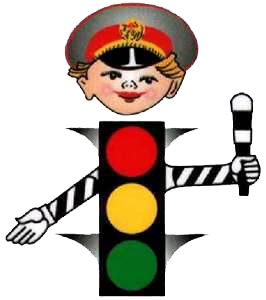 Разработала: Яворская Руслана Анатольевнавоспитатель   Задачи:- Учить детей знать и соблюдать правила дорожного движения.- Закреплять знание дорожных знаков, сигналов светофора.Оборудование и материал.Светофор, пешеходная дорожка; костюмы лисы, лягушат, почтальона; игрушки: машины, автобус – стульчики: декорация: шары, деревья, облака, птички, силуэты домов, животных: угощение, музыка, аудиокассеты, магнитофон, баян, письмо.Развлечение начинается в группе. Почтальон приносит письмо.Ведущая (читает письмо).«Дорогие дети! Приглашаем Вас на День рождение! Наш адрес – детский сад «Олененок». С нетерпением ждем. Лягушата»Ведущая. Мы пойдем на День рождение, что же мы им подарим? (предложения детей)Дети, помощник воспитателя и воспитатель берут подарки и  заходят в музыкальный  зал.Ведущая. Ребята, посмотрите, а где же лягушата? Их нигде нет, но вокруг одни машины и дороги. Вот одна дорога, вот еще одна (показывает детям дороги). А на дорогах машины. Как же нам пройти к лягушатам? Кто нам поможет?Выходит лиса.Лиса. Здравствуйте, ребята! Я – лисичка, рыжий хвост, помогу вам перейти дорогу (рассказывает стихотворение). Посмотрите, это пешеходный переход. Здесь можно перейти дорогу, но сначала нужно смотреть на светофор.Ведущая. Ребята, на какой свет можно идти? (На зеленый)Ведущая. А на какой нельзя идти? (На красный)Ведущая. Мы знаем песенку про светофор, давайте споем Песня «Светофор»Ведущая. Лисичка, наши дети знают не только песню про светофор, но и стихи.Дети рассказывают стихи.Ведущая. Дети, посмотрите, вот и зеленый свет загорелся, нам можно переходить дорогу.Дети вместе с лисичкой переходят дорогу и идут к автобусу.Ведущая (загадывает загадку). Что за чудо синий дом,Окна светлые кругом,Носит обувь из резины,А питается бензином? (автобус).Ведущая. Занимайте места в автобусе, а Данил будет водитель.Ксюша расскажет стихотворение про автобус,  и как вести себя в автобусе.Входишь в автобус,В троллейбус, в трамвай,Не суетись и других не толкай!Звучит музыка, под музыку дети «едут» в гости.Ведущая. Ребята, посмотрите направо, что вы видите за окном? (Лес, речка, поле, животные, птички)А теперь посмотрите налево, что вы видите?  (Зайчик прыгает, облака, небо, снег падает)Ведущая. Вот мы и приехали к лягушатам. Добрались благополучно, так как хорошо знаем правила дорожного движения.Здравствуйте, лягушки! Мы получили ваше письмо и приехали поздравить вас с Днем рождения.Лягушки. Здравствуйте, гости дорогие! Мы вас встречаем танцем.Танец лягушат.Ведущая. Молодцы, лягушата! Понравился нам ваш танец. С Днем рождения поздравляем, счастья, здоровья вам желаем и подарки вам дарим!Дети дарят лягушкам подарки.Ведущая. 	В круг скорее вставайте!		И все пляску начинайте!Дети водят хоровод «Каравай».Лягушки угощают детей и лисичку сладостями.Ведущая. Спасибо, лягушата, но нам пора идти в детский сад. До свидания!На обратном пути дети переходят пешеходную дорогу и закрепляют цвета светофора.